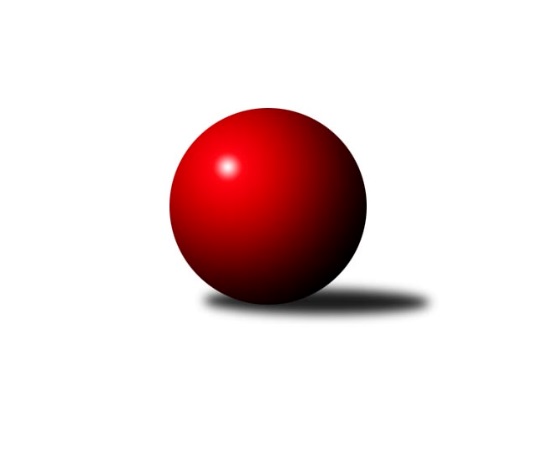 Č.8Ročník 2022/2023	26.11.2022Nejlepšího výkonu v tomto kole: 3206 dosáhlo družstvo: TJ Centropen Dačice2. KLZ B 2022/2023Výsledky 8. kolaSouhrnný přehled výsledků:KK Zábřeh	- SK Baník Ratiškovice	5:3	3155:3140	12.0:12.0	26.11.HKK Olomouc	- TJ Sokol Husovice	4:4	3123:3130	13.5:10.5	26.11.TJ Centropen Dačice	- KK Šumperk	6:2	3206:2590	14.5:9.5	26.11.Tabulka družstev:	1.	SK Baník Ratiškovice	8	6	1	1	45.5 : 18.5 	117.0 : 75.0 	 3215	13	2.	TJ Centropen Dačice	8	5	1	2	40.0 : 24.0 	111.5 : 80.5 	 3224	11	3.	KK Zábřeh	8	5	0	3	35.5 : 28.5 	101.5 : 90.5 	 3162	10	4.	TJ Sokol Husovice	8	2	1	5	25.0 : 39.0 	82.5 : 109.5 	 3092	5	5.	HKK Olomouc	8	2	1	5	24.0 : 40.0 	83.5 : 108.5 	 3080	5	6.	KK Šumperk	8	2	0	6	22.0 : 42.0 	80.0 : 112.0 	 2933	4Podrobné výsledky kola:	 KK Zábřeh	3155	5:3	3140	SK Baník Ratiškovice	Jitka Killarová	131 	 119 	 126 	144	520 	 3:1 	 489 	 122	117 	 133	117	Dana Brůčková	Lenka Horňáková	137 	 142 	 126 	135	540 	 3:1 	 518 	 129	127 	 136	126	Monika Niklová	Romana Švubová	142 	 131 	 147 	158	578 	 1:3 	 582 	 158	159 	 148	117	Hana Beranová	Marcela Balvínová	120 	 110 	 157 	122	509 	 2:2 	 475 	 127	117 	 113	118	Martina Koplíková	Olga Ollingerová *1	113 	 111 	 130 	125	479 	 1:3 	 536 	 132	145 	 128	131	Hana Stehlíková	Kamila Chládková	144 	 125 	 139 	121	529 	 2:2 	 540 	 132	128 	 128	152	Kateřina Fryštackározhodčí: Soňa Keprtovástřídání: *1 od 58. hodu Dana WiedermannováNejlepší výkon utkání: 582 - Hana Beranová	 HKK Olomouc	3123	4:4	3130	TJ Sokol Husovice	Zuzana Kolaříková	106 	 116 	 133 	122	477 	 1:3 	 564 	 155	139 	 121	149	Blanka Sedláková	Marcela Říhová	108 	 126 	 139 	138	511 	 2:2 	 510 	 136	121 	 143	110	Eva Putnová	Kateřina Kloudová	145 	 128 	 122 	127	522 	 3:1 	 497 	 108	127 	 121	141	Lenka Hanušová	Denisa Hamplová	97 	 136 	 106 	151	490 	 1:3 	 554 	 154	147 	 142	111	Lenka Kričinská	Silvie Vaňková	135 	 149 	 129 	139	552 	 3.5:0.5 	 470 	 135	114 	 104	117	Markéta Mikáčová	Lenka Složilová	150 	 136 	 140 	145	571 	 3:1 	 535 	 127	129 	 126	153	Markéta Gabrhelovározhodčí: Bohuslava FajdekováNejlepší výkon utkání: 571 - Lenka Složilová	 TJ Centropen Dačice	3206	6:2	2590	KK Šumperk	Tereza Křížová	143 	 130 	 145 	132	550 	 2:2 	 541 	 124	136 	 142	139	Adéla Příhodová	Petra Mertlová	131 	 133 	 132 	149	545 	 3:1 	 537 	 140	130 	 120	147	Kateřina Zapletalová	Kristýna Macků	99 	 143 	 127 	117	486 	 1:3 	 529 	 136	121 	 148	124	Pavlína Gerešová	Pavlína Karešová	138 	 109 	 142 	130	519 	 0.5:3.5 	 588 	 138	145 	 150	155	Růžena Smrčková	Veronika Brtníková	142 	 135 	 130 	125	532 	 4:0 	 395 	 98	74 	 106	117	Brigitte Marková	Klára Křížová	144 	 145 	 153 	132	574 	 4:0 	 0 	 	0 	 0		nikdo nenastoupilrozhodčí: Blecha ZdeněkNejlepší výkon utkání: 588 - Růžena SmrčkováPořadí jednotlivců:	jméno hráče	družstvo	celkem	plné	dorážka	chyby	poměr kuž.	Maximum	1.	Veronika Brtníková 	TJ Centropen Dačice	563.30	370.4	192.9	3.4	5/5	(606)	2.	Petra Mertlová 	TJ Centropen Dačice	561.19	371.4	189.8	5.1	4/5	(624)	3.	Růžena Smrčková 	KK Šumperk	557.65	374.8	182.9	2.6	5/5	(608)	4.	Monika Niklová 	SK Baník Ratiškovice	555.70	368.0	187.7	6.8	5/5	(601)	5.	Lenka Horňáková 	KK Zábřeh	553.58	373.2	180.4	3.2	4/5	(567)	6.	Silvie Vaňková 	HKK Olomouc	553.00	368.3	184.7	6.1	5/5	(602)	7.	Klára Křížová 	TJ Centropen Dačice	551.35	364.2	187.2	2.7	5/5	(582)	8.	Kateřina Fryštacká 	SK Baník Ratiškovice	550.06	362.6	187.4	2.4	4/5	(584)	9.	Hana Beranová 	SK Baník Ratiškovice	548.70	368.4	180.3	4.8	5/5	(582)	10.	Jitka Killarová 	KK Zábřeh	543.75	359.6	184.2	4.6	4/5	(567)	11.	Hana Stehlíková 	SK Baník Ratiškovice	542.85	361.4	181.5	3.6	5/5	(576)	12.	Lenka Složilová 	HKK Olomouc	541.70	367.1	174.7	2.9	5/5	(577)	13.	Tereza Křížová 	TJ Centropen Dačice	541.50	358.8	182.7	6.4	4/5	(573)	14.	Romana Švubová 	KK Zábřeh	539.75	360.7	179.1	4.6	5/5	(578)	15.	Lenka Kubová 	KK Zábřeh	533.47	364.6	168.9	6.6	5/5	(576)	16.	Markéta Gabrhelová 	TJ Sokol Husovice	532.35	357.9	174.5	4.5	5/5	(582)	17.	Kateřina Zapletalová 	KK Šumperk	530.87	353.3	177.5	6.4	5/5	(563)	18.	Lenka Kričinská 	TJ Sokol Husovice	529.80	355.1	174.7	5.0	5/5	(554)	19.	Martina Koplíková 	SK Baník Ratiškovice	526.47	360.1	166.4	8.9	5/5	(558)	20.	Lenka Hanušová 	TJ Sokol Husovice	524.00	365.5	158.5	7.5	5/5	(561)	21.	Blanka Sedláková 	TJ Sokol Husovice	517.20	359.8	157.4	9.2	5/5	(564)	22.	Kamila Chládková 	KK Zábřeh	516.42	356.6	159.8	7.6	4/5	(529)	23.	Marcela Říhová 	HKK Olomouc	515.56	359.8	155.8	9.8	4/5	(531)	24.	Eva Putnová 	TJ Sokol Husovice	514.10	356.9	157.3	9.7	5/5	(539)	25.	Pavlína Gerešová 	KK Šumperk	505.90	350.8	155.1	10.7	5/5	(529)	26.	Adéla Příhodová 	KK Šumperk	505.50	348.0	157.5	12.0	4/5	(566)	27.	Zuzana Kolaříková 	HKK Olomouc	500.38	352.9	147.5	8.3	4/5	(512)	28.	Denisa Hamplová 	HKK Olomouc	492.88	351.6	141.3	11.4	4/5	(514)	29.	Markéta Mikáčová 	TJ Sokol Husovice	479.88	344.8	135.1	13.3	4/5	(521)	30.	Jana Stehlíková 	HKK Olomouc	479.00	328.0	151.0	11.5	4/5	(495)	31.	Brigitte Marková 	KK Šumperk	429.00	309.8	119.3	18.5	4/5	(480)		Kateřina Petková 	KK Šumperk	579.00	386.0	193.0	4.0	1/5	(579)		Jana Mačudová 	SK Baník Ratiškovice	545.00	362.0	183.0	4.0	1/5	(545)		Pavlína Karešová 	TJ Centropen Dačice	532.67	371.3	161.3	6.7	2/5	(565)		Gabriela Filakovská 	TJ Centropen Dačice	529.00	364.2	164.8	7.0	3/5	(553)		Marcela Balvínová 	KK Zábřeh	527.17	369.2	158.0	11.8	3/5	(567)		Hana Jáňová 	KK Šumperk	519.50	351.3	168.3	7.8	3/5	(595)		Kateřina Kloudová 	HKK Olomouc	514.25	356.2	158.1	7.8	3/5	(543)		Dana Brůčková 	SK Baník Ratiškovice	513.17	355.3	157.9	9.1	3/5	(546)		Kristýna Macků 	TJ Centropen Dačice	505.50	344.0	161.5	10.0	2/5	(525)		Soňa Ženčáková 	KK Šumperk	502.17	350.8	151.3	10.7	2/5	(556)		Lucie Vojteková 	KK Šumperk	499.00	353.0	146.0	16.0	2/5	(516)		Eva Fabešová 	TJ Centropen Dačice	497.00	351.5	145.5	7.5	2/5	(504)		Olga Ollingerová 	KK Zábřeh	495.50	349.2	146.3	9.8	3/5	(515)		Dana Wiedermannová 	KK Zábřeh	495.00	359.0	136.0	14.0	1/5	(495)		Jindra Kovářová 	TJ Centropen Dačice	492.33	341.7	150.7	6.3	3/5	(515)		Alena Kopecká 	HKK Olomouc	480.00	312.0	168.0	4.0	1/5	(480)		Veronika Dufková 	TJ Sokol Husovice	475.75	329.5	146.3	12.0	2/5	(502)		Taťána Tomanová 	SK Baník Ratiškovice	472.00	335.5	136.5	10.0	2/5	(488)		Olga Sedlářová 	KK Šumperk	472.00	345.0	127.0	19.0	1/5	(472)		Jarmila Bábíčková 	SK Baník Ratiškovice	471.00	330.0	141.0	16.0	1/5	(471)		Ivana Volná 	HKK Olomouc	459.00	327.3	131.7	14.0	3/5	(467)		Anna Vašíčková 	KK Šumperk	407.00	282.0	125.0	20.0	1/5	(407)Sportovně technické informace:Starty náhradníků:registrační číslo	jméno a příjmení 	datum startu 	družstvo	číslo startu
Hráči dopsaní na soupisku:registrační číslo	jméno a příjmení 	datum startu 	družstvo	Program dalšího kola:9. kolo3.12.2022	so	9:30	KK Šumperk - HKK Olomouc	3.12.2022	so	18:00	TJ Sokol Husovice - SK Baník Ratiškovice	Nejlepší šestka kola - absolutněNejlepší šestka kola - absolutněNejlepší šestka kola - absolutněNejlepší šestka kola - absolutněNejlepší šestka kola - dle průměru kuželenNejlepší šestka kola - dle průměru kuželenNejlepší šestka kola - dle průměru kuželenNejlepší šestka kola - dle průměru kuželenNejlepší šestka kola - dle průměru kuželenPočetJménoNázev týmuVýkonPočetJménoNázev týmuPrůměr (%)Výkon5xRůžena SmrčkováŠumperk5882xHana BeranováRatiškovice112.835823xHana BeranováRatiškovice5824xRomana ŠvubováZábřeh A112.065783xRomana ŠvubováZábřeh A5783xLenka SložilováHKK Olomouc111.585712xKlára KřížováDačice5744xRůžena SmrčkováŠumperk110.65883xLenka SložilováHKK Olomouc5711xBlanka SedlákováHusovice110.215641xBlanka SedlákováHusovice5641xLenka KričinskáHusovice108.26554